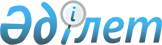 Об утверждении Правил оказания медицинской помощи в военно-медицинских (медицинских) подразделениях Министерства внутренних дел Республики Казахстан
					
			Утративший силу
			
			
		
					Приказ Министра внутренних дел Республики Казахстан от 9 октября 2015 года № 828. Зарегистрирован в Министерстве юстиции Республики Казахстан 12 ноября 2015 года № 12275. Утратил силу приказом Министра внутренних дел Республики Казахстан от 16 ноября 2020 года № 781.
      Сноска. Утратил силу приказом Министра внутренних дел РК от 16.11.2020 № 781 (вводится в действие по истечении десяти календарных дней после дня его первого официального опубликования).
      В соответствии с подпункту 6) статьи 8 Кодекса Республики Казахстан от 18 сентября 2009 года "О здоровье народа и системе здравоохранения" и Законом Республики Казахстан "О воинской службе и статусе военнослужащих" ПРИКАЗЫВАЮ:
      1. Утвердить прилагаемый Правила оказания медицинской помощи в военно-медицинских (медицинских) подразделениях Министерства внутренних дел Республики Казахстан. 
      2. Главному командованию Национальной гвардии Республики Казахстан (Жаксылыков Р.Ф.) в установленном законодательством порядке обеспечить: 
      1) государственную регистрацию настоящего приказа в Министерстве юстиции Республики Казахстан;
      2) в течение десяти календарных дней после государственной регистрации настоящего приказа его направление на официальное опубликование в периодических печатных изданиях и в информационно-правовой системе "Әділет";
      3) размещение настоящего приказа на интернет-ресурсе Министерства внутренних дел Республики Казахстан.
      3. Контроль за исполнением настоящего приказа возложить на заместителя Министра внутренних дел Республики Казахстан Бисенкулова Б.Б. 
      4. Настоящий приказ вводится в действие по истечении десяти календарных дней после дня его первого официального опубликования.
      "СОГЛАСОВАНО"   
      Министр здравоохранения   
      и социального развития   
      Республики Казахстан   
      _____________ Т. Дуйсенова   
      "__" _________ 2015 года Правила
оказания медицинской помощи в военно-медицинских (медицинских)
подразделениях Министерства внутренних дел Республики Казахстан
1. Общие положения
      1. Настоящие Правила оказания медицинской помощи в военно-медицинских (медицинских) подразделениях Министерства внутренних дел Республики Казахстан (далее Правила) разработаны в соответствии с подпунктом 6) статьи 8 Кодекса Республики Казахстан от 18 сентября 2009 года "О здоровье народа и системе здравоохранения" (далее Кодекс), Законом Республики Казахстан от 16 февраля 2012 года "О воинской службе и статусе военнослужащих" и определяют порядок оказания медицинской помощи в военно-медицинских (медицинских) подразделениях Министерства внутренних дел Республики Казахстан военнослужащим Национальной гвардии, Комитета по чрезвычайным ситуациям, военно-следственных органов и членам их семей, а также пенсионерам органов внутренних дел (далее - контингент). 
      2. В настоящих Правилах члены семьи военнослужащих органов внутренних дел - супруга (супруг), совместные или одного из супругов несовершеннолетние дети (усыновленные, находящиеся на иждивении или под опекой), дети (усыновленные, находящиеся на иждивении или под опекой) и дети супруга (супруги), обучающиеся в организациях образования по очной форме обучения в возрасте до двадцати трех лет, дети-инвалиды (усыновленные, находящиеся на иждивении или под опекой) и дети-инвалиды супруга (супруги), ставшие инвалидами до восемнадцати лет; родители, находящиеся на иждивении военнослужащего. 2. Структура военно-медицинских (медицинских) подразделений
министерства внутренних дел Республики Казахстан
      3. Структура военно-медицинских (медицинских) подразделений Министерства внутренних дел Республики Казахстан представлена: 
      1) Медицинским управлением Департамента тыла Министерства внутренних дел Республики Казахстан (далее - Медицинское управление);
      2) медицинскими службами департаментов внутренних дел городов Астана, Алматы и областей (далее - медицинские службы ДВД);
      3) государственным учреждением "Центральный госпиталь с поликлиникой Министерства внутренних дел Республики Казахстан" (далее - ЦГсП);
      4) государственными учреждениями "Госпиталь с поликлиникой ДВД областей" (далее - ГсП);
      5) государственными учреждениями "Поликлиника ДВД городов Астана, Алматы и областей" (далее - самостоятельная поликлиника).
      4. Военно-медицинские (медицинские) подразделения Министерства внутренних дел Республики Казахстан осуществляют свою деятельность в соответствии с законодательством Республики Казахстан, приказами, Министерства внутренних дел, Министерства здравоохранения и социального развития Республики Казахстан. 3. Порядок оказания медицинской помощи в военно-медицинских
(медицинских) подразделениях Министерства внутренних дел
Республики Казахстан
      5. Организация медицинской помощи в военно-медицинских (медицинских) подразделениях Министерства внутренних дел Республики Казахстан осуществляется Медицинским управлением и медицинскими службами ДВД, оказание медицинской помощи - военно-медицинскими (медицинскими) подразделениями Министерства внутренних дел Республики Казахстан. К военно-медицинским (медицинским) подразделениям Министерства внутренних дел Республики Казахстан относятся ЦГсП, ГсП и самостоятельные поликлиники ДВД городов Астана, Алматы и областей. 
      Контингентом военно-медицинских (медицинских) подразделений являются: военнослужащие Национальной гвардии, Комитета по чрезвычайным ситуациям, военно-следственных органов и члены их семей, а также пенсионеры органов внутренних дел.
      6. В военно-медицинских (медицинских) подразделениях в соответствии с Кодексом оказываются следующие виды медицинской деятельности: 
      1) медицинская помощь;
      2) лабораторная диагностика;
      3) экспертиза в области здравоохранения;
      4) деятельность в сфере охраны здоровья контингента;
      5) деятельность в сфере санитарно-эпидемиологического благополучия контингента.
      7. Военно-медицинские (медицинские) подразделения в соответствии с Кодексом оказывают медицинскую помощь в следующих формах:
      1) амбулаторно-поликлиническая помощь: первичная медико-санитарная помощь и консультативно-диагностическая помощь;
      2) стационарная помощь;
      3) стационарозамещающая помощь;
      4) восстановительное лечение и медицинская реабилитация.
      8. Порядок предоставления вышеуказанных форм медицинской помощи проводится в соответствии с требованиями Кодекса.
      9. Задачами военно-медицинских (медицинских) подразделений являются:
      1) оказание амбулаторной и стационарной медицинской помощи контингенту; 
      2) организация и проведение медицинского (профилактического) осмотра и динамическое наблюдение за состоянием здоровья контингента;
      3) оказание неотложной медицинской помощи всем нуждающимся в ней; 
      4) организация и проведение санитарно-гигиенических и противоэпидемических мероприятий. 
      10. Военно-медицинские (медицинские) подразделения Министерства внутренних дел Республики Казахстан обеспечивают:
      оказание качественной медицинской помощи контингенту в соответствии с лицензией;
      готовность к работе в условиях чрезвычайных ситуаций, военных конфликтов и актов терроризма;
      применение методов диагностики, профилактики и лечения, а также лекарственных средств, разрешенных Кодексом;
      проведение мероприятий по предупреждению, диагностике и лечению заболеваний, представляющих опасность для окружающих, а также профессиональных заболеваний;
      предоставление контингенту бесплатной, оперативной и достоверной информации о формах и видах медицинской помощи;
      соблюдение нормативных правовых актов в сфере санитарно-эпидемиологического благополучия;
      взаимодействие с другими организациями здравоохранения и преемственность в своей деятельности; 
      проведение экспертизы временной нетрудоспособности и выдачу  листков нетрудоспособности контингенту; 
      сообщение о случаях инфекционных заболеваний, представляющих опасность для окружающих, смертных случаях среди личного состава контингента;
      ведение медицинской документации, в соответствии с приказом исполняющего обязанности Министра здравоохранения Республики Казахстан от 23 ноября 2010 года № 907 "Об утверждении форм первичной медицинской документации организаций здравоохранения" (зарегистрирован в Реестре государственной регистрации № 6697);
      формирование здорового образа жизни. 
      11. При отсутствии по месту прохождения службы или по месту жительства военно-медицинских (медицинских) подразделений или отсутствии в них соответствующих отделений, специалистов либо специального оборудования медицинская помощь оказывается в медицинских организациях (учреждениях) независимо от ведомственной принадлежности в рамках гарантированного объема бесплатной медицинской помощи. 
      Гарантированный объем бесплатной медицинской помощи предоставляется контингенту за счет бюджетных средств и включает профилактические, диагностические и лечебные медицинские услуги. 
      12. Лечебно-профилактические мероприятия проводятся на основе систематического наблюдения и анализа причин заболеваемости, временной нетрудоспособности, первичного выхода на инвалидность, травматизма, их уровня и структуры, а также эффективности мероприятий, проводимых по профилактике заболеваний.
      13. Контингенту, находящегося на стационарном лечении в военно-медицинских (медицинских) подразделениях, медицинское и лекарственное обеспечение оказывается в объеме и составе, необходимом для лечения заболевания. 
      14. Лекарственное обеспечение в стационарах военно-медицинских (медицинских) подразделениях оказывается бесплатно в соответствии с Правилами разработки и утверждения Казахстанского национального лекарственного формуляра, утвержденного приказом Министра здравоохранения и социального развития Республики Казахстан от 22 мая 2015 года № 369 (зарегистрирован в Реестре государственной регистрации № 11429). 
      15. Оформление прикрепленного контингента для получения медицинской помощи производится военно-медицинскими (медицинскими) подразделениями на основании списков контингента, представляемых кадровыми службами органов внутренних дел.
      Прикрепление к военно-медицинским (медицинским) подразделениям осуществляется в соответствии с графиком работы военно-медицинского (медицинского) подразделения на основе следующих документов:
      служебное удостоверение военнослужащего;
      свидетельство о рождении;
      удостоверение личности для членов семей;
      пенсионное удостоверение.
      На каждого прикрепленного оформляется карта амбулаторного пациента, которая хранится в регистратуре амбулаторно-поликлинического отделения.
      16. Для получения высокоспециализированной медицинской помощи контингент, проживающий в других городах Республики Казахстан, направляется на консультацию и госпитализацию в республиканские медицинские организации, дислоцированные в городах Астана и Алматы.
      17. Направление лиц на обследование и лечение за рубеж за счет бюджетных средств осуществляется в соответствии с приказом Министра здравоохранения и социального развития Республики Казахстан от 30 июня 2015 года № 544 "Об утверждении Правил направления граждан Республики Казахстан на лечение за рубеж за счет бюджетных средств" (зарегистрирован в Реестре государственной регистрации № 11795).
      18. За членами семей военнослужащих органов внутренних дел, погибших при исполнении служебных обязанностей сохраняется право на военно-медицинское (медицинское) обеспечение в военно-медицинских (медицинских) подразделениях Министерства внутренних дел Республики Казахстан.  3. Восстановительное лечение и медицинская реабилитация
      19. Восстановительное лечение и медицинская реабилитация прикрепленному контингенту в соответствии с Кодексом проводятся в организациях здравоохранения, а также в санаторно-курортных организациях. 
      20. Восстановительное лечение и медицинская реабилитация оказываются контингенту, страдающим врожденными и приобретенными заболеваниями, а также последствиями острых, хронических заболеваний и травм.
      22. В соответствии с Законом Республики Казахстан от 16 февраля 2012 года "О воинской службе и статусе военнослужащих" военнослужащие органов внутренних дел, получившие ранения, контузии, травмы, увечья или заболевания при исполнении обязанностей воинской службы, а также военнослужащие срочной службы и курсанты военных учебных заведений при наличии медицинских показаний обеспечиваются санаторно-курортным лечением за счет государства. 
      21. При направлении на санаторно-курортное лечение оформляется медицинская документация по форме, утвержденной приказом исполняющего обязанности Министра здравоохранения Республики Казахстан от 23 ноября 2010 года № 907 "Об утверждении форм первичной медицинской документации организаций здравоохранения" (зарегистрирован в Реестре государственной регистрации № 6697).
					© 2012. РГП на ПХВ «Институт законодательства и правовой информации Республики Казахстан» Министерства юстиции Республики Казахстан
				
Министр
генерал-полковник полиции
К. КасымовУтвержден
приказом Министра внутренних дел
Республики Казахстан
от 9 октября 2015 года № 828